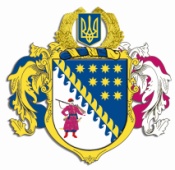 ДНІПРОПЕТРОВСЬКА ОБЛАСНА РАДАVIІІ СКЛИКАННЯПостійна комісія з питань соціально-економічного розвитку області, бюджету і фінансівпросп. Олександра Поля, 2, м. Дніпро, 49004ВИСНОВКИ І РЕКОМЕНДАЦІЇ № 8/24засідання постійної комісії обласної ради11 березня 2024 року							м. Дніпро09:30 годинЗаслухавши і обговоривши інформацію заступника голови постійної комісії обласної ради з питань соціально-економічного розвитку області, бюджету і фінансів Кеди Н.В. про рекомендацію до складу секретаріату дев’ятнадцятої сесії Дніпропетровської обласної ради VIІI скликання, постійна комісія вирішила рекомендувати для обрання до складу секретаріату дев’ятнадцятої сесії Дніпропетровської обласної ради VIIІ скликання депутата обласної ради Чабанову Тетяну Сергіївну. Головуюча на засіданні,заступник голови комісії				            	Н.В. КЕДА